Summarize progress to date based on the data sources agreed upon at the beginning of the school year and discussion of progress on goals:Use the information below to address the Assessment of Learning & Student Academic Progress (Standard 7) goal: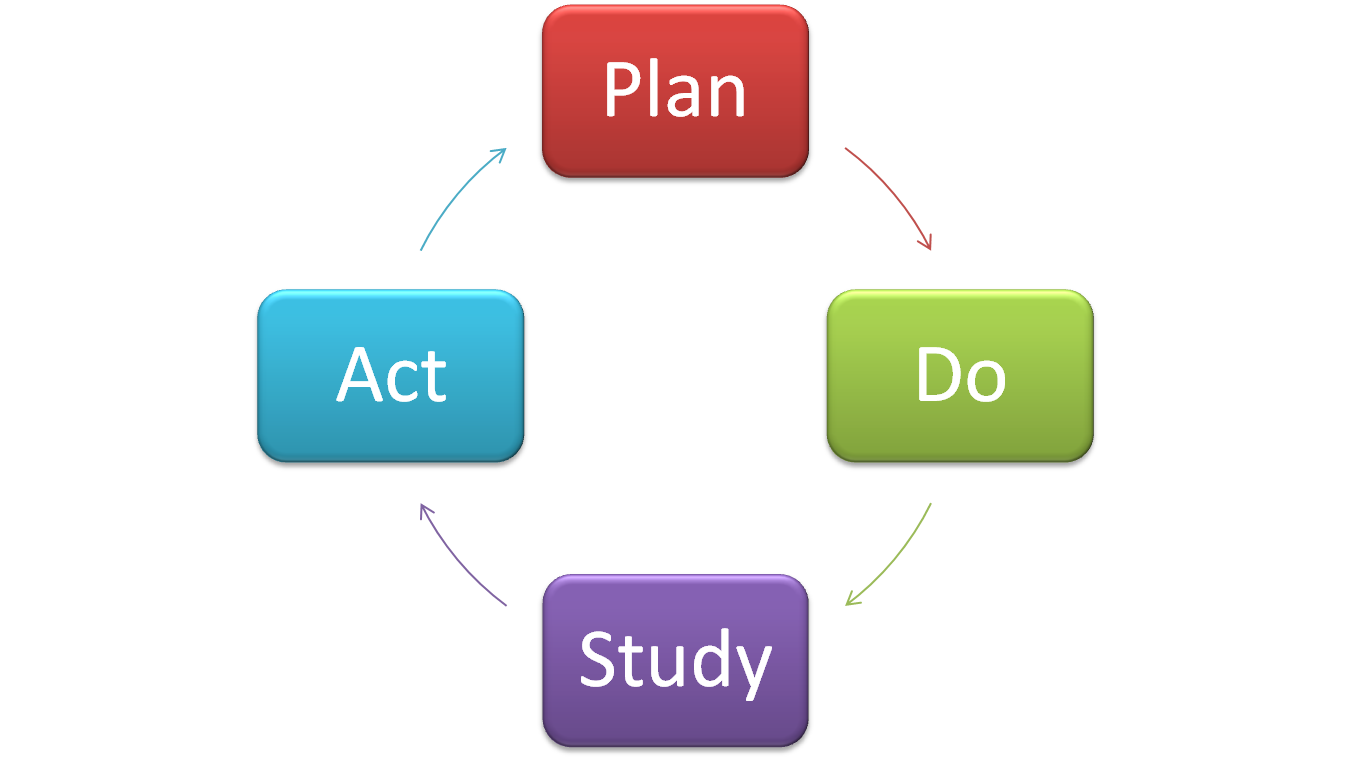 Teacher:Collaborator:School:Position:Subject:Date://Performance Standard 7: Assessment of Learning & Student Academic ProgressThe work of the teacher results in acceptable, measurable, and appropriate student academic progress. The teacher sets high standards for student work and assesses student achievement and monitors learning in the classroom, adjusting instruction accordingly. Note on Performance Standard 7:  If a teacher effectively fulfills all previous standards, it is likely that the results of teaching -- as documented in Standard 7:  Assessment of Learning & Student Academic Progress -- would be positive.  The ACPS Teacher Performance Appraisal includes the documentation of student growth as indicated within Standard 7 and recommends that the evidence of progress be reviewed and considered throughout the year.Sample Performance Indicators7.1	Student Academic Progress Goal: One or two goals are described, have all five SMART elements, and align(s) with one or more student Lifelong-Learner Competencies.7.2	Using Data to Inform Goal Setting: Goal(s) for student academic progress is / are based on some combination of patterns, trends, past practices, current research, or data.7.3    Assessment Strategies: Implements assessment strategies that are appropriate to measure student outcomes related to the Student Academic Progress goal(s).7.4    Measurement Tools: Uses measurement tools that are content-valid in order to measure student outcomes.7.5    Document: Documents and communicates progress toward the Student Academic Progress goal(s) with appraiser.  Includes documentation on the students’ academic growth over time.7.6    Study: Accurately studies student assessment data relative to Student Academic Progress goal(s) and identifies trends across data points.7.7    Decision-making: Decisions to adjust, adopt, or abandon strategies and measurements cited in this Standard are made based on basic analysis of student academic progress.7.8    Monitors Student Progress: Checks for understanding during a lesson; assesses student progress periodically throughout units of instruction.7.9    Provides Corrective Feedback: Provides oral and written feedback to students; returns work to students in timely manner.7.10  Alignment of Assessment: Aligns assessment with instructional goals.7.11  7.11  Clarity of Assessment: Communicates assessment criteria and standards to students.